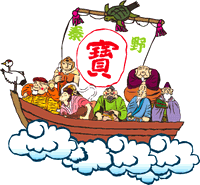 ご利益がたっぷりと大好評の、恒例の「南はだの村の七福神と鶴亀めぐり」、今年も楽しく詣でて商売繁盛、家内安全のご利益をいただきましょう！開催日：２０１９年１月６日（日）　集　合：９時３０分　秦野駅改札口前　　出　発：１０時００分解　散：１６時３０分（秦野駅）　　※雨天が懸念されるときは、当日午前８時までに中止を決定します。参加費：１,０００円　　家族、他支部の方も同伴可（小中学生は半額）昼食代、旅行傷害保険を含みます。コース：１０.５㎞、ウオーキングに適した服装、靴のご準備を！　　秦野駅　→　福禄寿（大岳院）→　布袋尊（浄圓寺）→　大黒天（出雲大社相模分祠）→　恵比寿（御嶽神社）→　毘沙門天（西光寺）→　寿老人（白笹稲荷神社）→　(途中昼食) →　弁財天（福寿弁財天）→　渋沢丘陵　→　鶴（尾尻八幡神社）→　亀（御岳神社）→　秦野駅　　※当日順路変更有・初詣記念のご朱印マップも用意してます！　　　　　・楽しいお昼食は、名代の白笹うどんで舌鼓！催行主催：神奈川県行政書士会秦野伊勢原支部申込先：　担当幹事・ 橋津正晶　Tel:0463-94-7217、Fax:0463-94-7217E-MAIL：mhashizu@jcom.zaq.ne.jp 申込期限：平成３０年１２月２１日（金）----------------------　参加申し込み　--------------------参加者お名前：　　　　　　　　　　　様＆同伴者・　　　　　　　　様（　名）他支部の方は　　　　　　支部　電話：　　　（　　　　）　　　　　　　　　